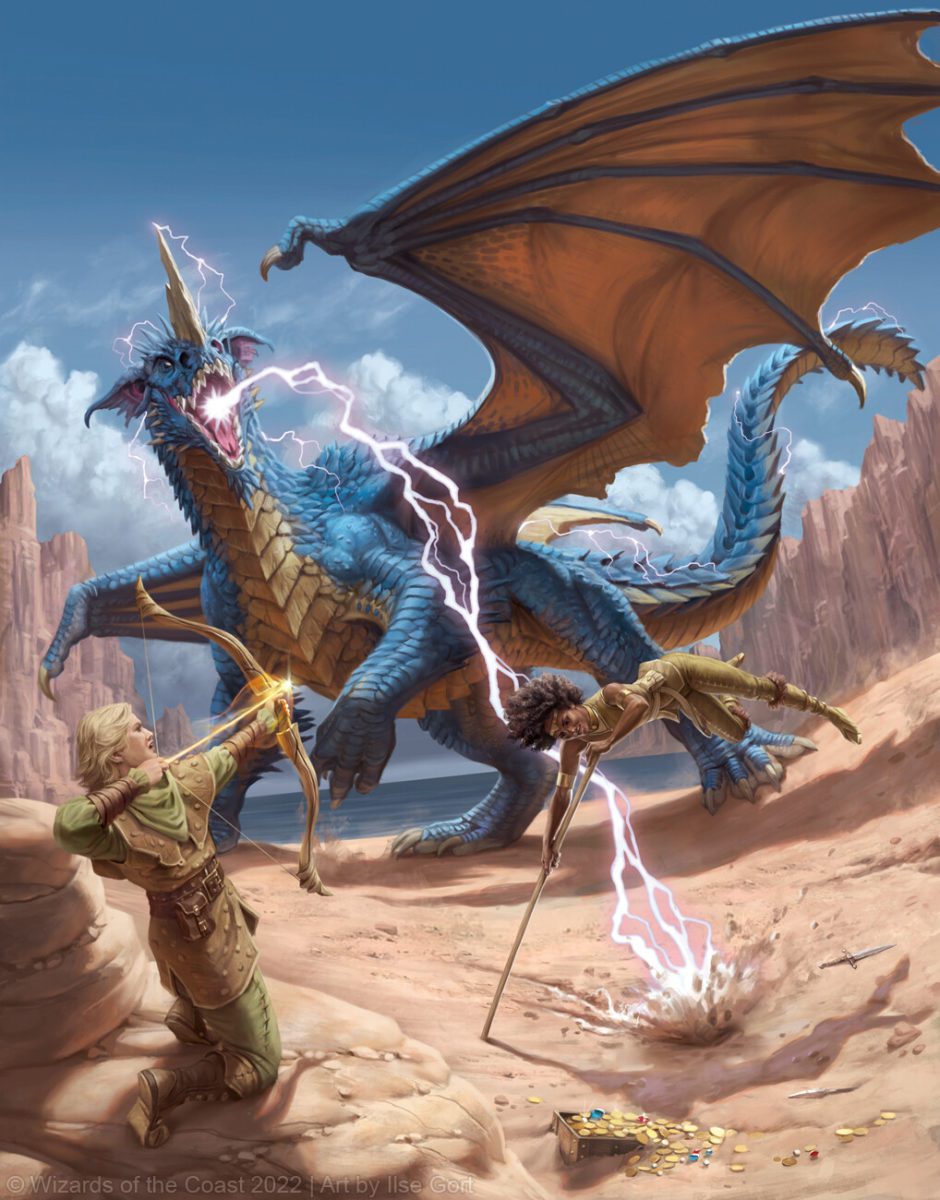 An introduction to D&D from 2nd Nov – 30th Nov learn how to play Dungeons & Dragons?Maybe you are an experienced player in search of a new group?Come and join us, no matter what your level, and see how we roll!Contact JANE LUNT at janelunt76@outlook.com or CHRIS MOSS at krys247uk@gmail.comEquipment provided by 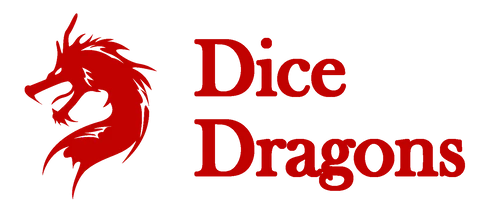 